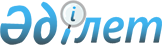 О признании утратившими силу некоторых приказов Министерства финансов Республики КазахстанПриказ Министра финансов Республики Казахстан от 24 сентября 2020 года № 915. Зарегистрирован в Министерстве юстиции Республики Казахстан 25 сентября 2020 года № 21268
      Примечание ИЗПИ!
Настоящий приказ вводится в действие с 15 ноября 2020 года.
      В соответствии с пунктом 2 статьи 27 Закона Республики Казахстан от 6 апреля 2016 года "О правовых актах" ПРИКАЗЫВАЮ:
      1. Признать утратившими силу некоторые приказы Министерства финансов Республики Казахстан согласно приложению к настоящему приказу.
      2. Комитету по финансовому мониторингу Министерства финансов Республики Казахстан в установленном законодательством порядке обеспечить:
      1) государственную регистрацию настоящего приказа в Министерстве юстиции Республики Казахстан;
      2) размещение настоящего приказа на интернет-ресурсе Министерства финансов Республики Казахстан;
      3) в течение десяти рабочих дней после государственной регистрации настоящего приказа в Министерстве юстиции Республики Казахстан представление в Департамент юридической службы Министерства финансов Республики Казахстан сведений об исполнении мероприятий, предусмотренных подпунктами 1) и 2) настоящего пункта.
      3. Настоящий приказ вводится в действие с 15 ноября 2020 года и подлежит официальному опубликованию.
      "СОГЛАСОВАНО"
Агентство Республики Казахстан
по регулированию и развитию 
финансового рынка
      "СОГЛАСОВАНО"
Министерство юстиции
Республики Казахстан Перечень утративших силу некоторых приказов Министерства финансов Республики Казахстан
      1. Приказ исполняющего обязанности Министра финансов Республики Казахстан от 10 февраля 2010 года № 52 "Об утверждении Перечня оффшорных зон для целей Закона Республики Казахстан "О противодействии легализации (отмыванию) доходов, полученных преступным путем, и финансированию терроризма" (зарегистрирован в Реестре государственной регистрации нормативных правовых актов под № 6058, опубликован 26 марта 2010 года в газете "Юридическая газета" № 42 (1838)).
      2. Приказ Министра финансов Республики Казахстан от 10 сентября 2014 года № 393 "О внесении изменений в приказ исполняющего обязанности Министра финансов Республики Казахстан от 10 февраля 2010 года № 52 "Об утверждении Перечня оффшорных зон для целей Закона Республики Казахстан "О противодействии легализации (отмыванию) доходов, полученных незаконным путем, и финансированию терроризма" (зарегистрирован в Реестре государственной регистрации нормативных правовых актов под № 9794, опубликован 29 октября 2014 года в информационно-правовой системе "Әділет").
      3. Приказ Министра финансов Республики Казахстан от 5 ноября 2014 года № 477 "Об утверждении Требований к правилам внутреннего контроля в целях противодействия легализации (отмыванию) доходов, полученных преступным путем, и финансированию терроризма для бухгалтерских организаций и профессиональных бухгалтеров, осуществляющих предпринимательскую деятельность в сфере бухгалтерского учета" (зарегистрирован в Реестре государственной регистрации нормативных правовых актов под № 9920, опубликован 23 января 2015 года в информационно-правовой системе "Әділет").
      4. Приказ Министра финансов Республики Казахстан от 27 ноября 2014 года № 526 "Об утверждении Требований к правилам внутреннего контроля в целях противодействия легализации (отмыванию) доходов, полученных преступным путем, и финансированию терроризма для аудиторских организаций" (зарегистрирован в Реестре государственной регистрации нормативных правовых актов под № 9967, опубликован 29 января 2015 года в информационно-правовой системе "Әділет").
      5. Приказ Министра финансов Республики Казахстан от 3 июня 2015 года № 345 "Об утверждении формата XML информации, предоставляемой электронным способом субъектами финансового мониторинга" (зарегистрирован в Реестре государственной регистрации нормативных правовых актов под № 11569, опубликован 30 июля 2015 года в информационно-правовой системе "Әділет").
      6. Приказ Министра финансов Республики Казахстан от 28 декабря 2015 года № 706 "О внесении изменений в приказ Министра финансов Республики Казахстан от 27 ноября 2014 года № 526 "Об утверждении Требований к правилам внутреннего контроля в целях противодействия легализации (отмыванию) доходов, полученных преступным путем, и финансированию терроризма для аудиторских организаций" (зарегистрирован в Реестре государственной регистрации нормативных правовых актов под № 12969, опубликован 8 февраля 2016 года в информационно-правовой системе "Әділет").
      7. Приказ Министра финансов Республики Казахстан от 28 декабря 2015 года № 708 "Об утверждении Требований к Правилам внутреннего контроля в целях противодействия легализации (отмыванию) доходов, полученных преступным путем, и финансированию терроризма для адвокатов и других независимых специалистов по юридическим вопросам" (зарегистрирован в Реестре государственной регистрации нормативных правовых актов под № 13500, опубликован 29 марта 2016 года в информационно-правовой системе "Әділет").
      8. Приказ Министра финансов Республики Казахстан от 28 декабря 2015 года № 709 "О внесении изменений в приказ Министра финансов Республики Казахстан от 5 ноября 2014 года № 477 "Об утверждении Требований к правилам внутреннего контроля в целях противодействия легализации (отмыванию) доходов, полученных преступным путем, и финансированию терроризма для бухгалтерских организаций и профессиональных бухгалтеров, осуществляющих предпринимательскую деятельность в сфере бухгалтерского учета" (зарегистрирован в Реестре государственной регистрации нормативных правовых актов под № 12977, опубликован 16 февраля 2016 года в информационно-правовой системе "Әділет").
      9. Приказ Министра финансов Республики Казахстан от 5 апреля 2016 года № 161 "Об утверждении Требований к правилам внутреннего контроля в целях противодействия легализации (отмыванию) доходов, полученных преступным путем, и финансированию терроризма для кредитных товариществ" (зарегистрирован в Реестре государственной регистрации нормативных правовых актов под № 13688, опубликован 12 мая 2016 года в информационно-правовой системе "Әділет").
      10. Приказ Министра финансов Республики Казахстан от 28 апреля 2016 года № 205 "Об утверждении Требований к Правилам внутреннего контроля в целях противодействия легализации (отмыванию) доходов, полученных преступным путем, и финансированию терроризма для индивидуальных предпринимателей и юридических лиц, оказывающих посреднические услуги при осуществлении сделок купли-продажи недвижимого имущества" (зарегистрирован в Реестре государственной регистрации нормативных правовых актов под № 13763, опубликован 20 июня 2016 года в Эталонном контрольном банке нормативных правовых актов Республики Казахстан).
      11. Приказ исполняющего обязанности Министра финансов Республики Казахстан от 30 декабря 2016 года № 704 "Об утверждении Требований к Правилам внутреннего контроля в целях противодействия легализации (отмыванию) доходов, полученных преступным путем, и финансированию терроризма для индивидуальных предпринимателей и юридических лиц, осуществляющих лизинговую деятельность в качестве лизингодателя без лицензии" (зарегистрирован в Реестре государственной регистрации нормативных правовых актов под № 14708, опубликован 3 февраля 2017 года в Эталонном контрольном банке нормативных правовых актов Республики Казахстан).
      12. Приказ исполняющего обязанности Министра финансов Республики Казахстан от 5 января 2017 года № 5 "Об утверждении Требований к правилам внутреннего контроля в целях противодействия легализации (отмыванию) доходов, полученных преступным путем, и финансированию терроризма для ломбардов" (зарегистрирован в Реестре государственной регистрации нормативных правовых актов под № 14706, опубликован 15 февраля 2017 года в Эталонном контрольном банке нормативных правовых актов Республики Казахстан).
      13. Приказ исполняющего обязанности Министра финансов Республики Казахстан от 5 января 2017 года № 6 "Об утверждении Требований к правилам внутреннего контроля в целях противодействия легализации (отмыванию) доходов, полученных преступным путем, и финансированию терроризма для индивидуальных предпринимателей и юридических лиц, осуществляющих операции с драгоценными металлами и драгоценными камнями, ювелирными изделиями из них" (зарегистрирован в Реестре государственной регистрации нормативных правовых актов под № 14705, опубликован 6 февраля 2017 года в Эталонном контрольном банке нормативных правовых актов Республики Казахстан).
      14. Приказ Министра финансов Республики Казахстан от 10 ноября 2017 года № 658 "О внесении изменений и дополнений в некоторые приказы Министерства финансов Республики Казахстан" (зарегистрирован в Реестре государственной регистрации нормативных правовых актов под № 16017, опубликован 7 декабря 2017 года в Эталонном контрольном банке нормативных правовых актов Республики Казахстан).
					© 2012. РГП на ПХВ «Институт законодательства и правовой информации Республики Казахстан» Министерства юстиции Республики Казахстан
				
      Министр финансов 
Республики Казахстан 

Е. Жамаубаев
Приложение к приказу
Министра финансов
Республики Казахстан
от 24 сентября 2020 года № 915